Unit 2 Lesson 8: How Much for One?1 Number Talk: Remainders in Division (Warm up)Student Task StatementFind the quotient mentally.2 Grocery ShoppingStudent Task StatementAnswer each question and explain or show your reasoning. If you get stuck, consider drawing a double number line diagram.Eight avocados cost $4.How much do 16 avocados cost?How much do 20 avocados cost?How much do 9 avocados cost?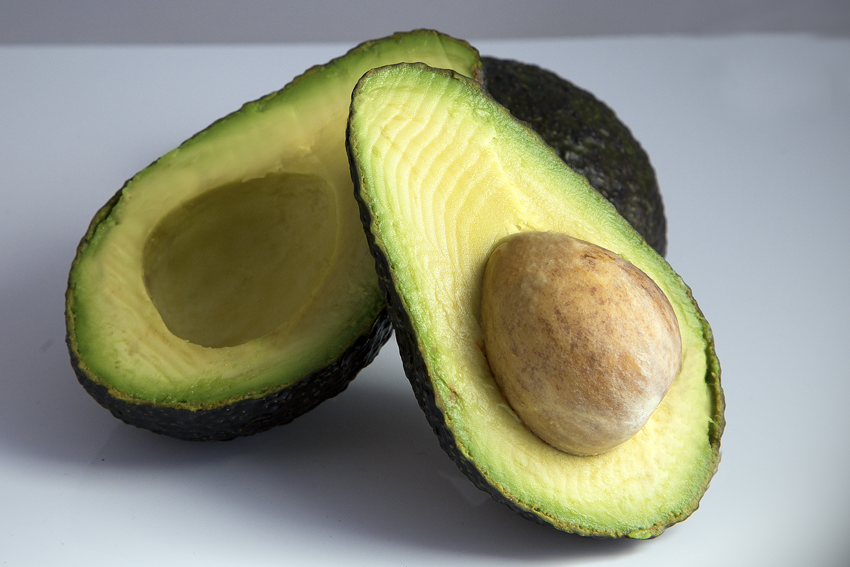 Twelve large bottles of water cost $9.How many bottles can you buy for $3?What is the cost per bottle of water?How much would 7 bottles of water cost?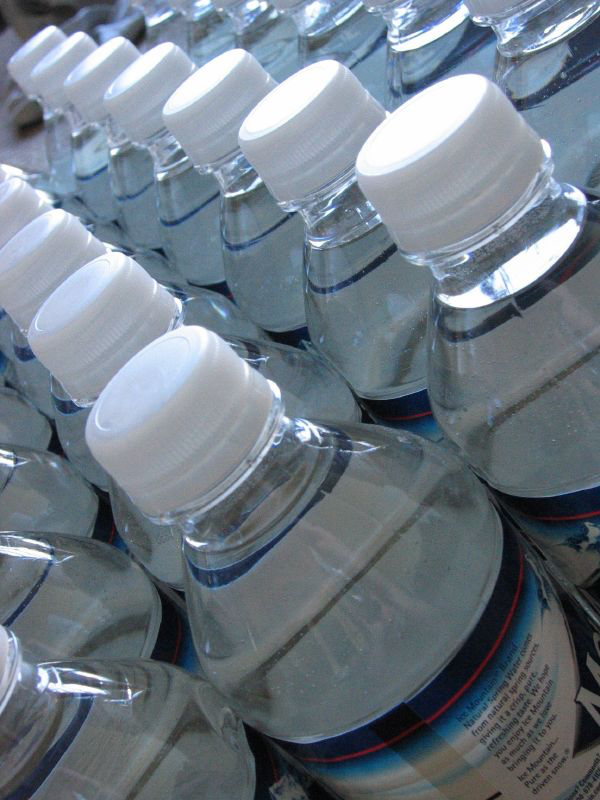 A 10-pound sack of flour costs $8.How much does 40 pounds of flour cost?What is the cost per pound of flour?3 More ShoppingStudent Task StatementFour bags of chips cost $6.What is the cost per bag?At this rate, how much will 7 bags of chips cost?At a used book sale, 5 books cost $15.What is the cost per book?At this rate, how many books can you buy for $21?Neon bracelets cost $1 for 4.What is the cost per bracelet?At this rate, how much will 11 neon bracelets cost?Pause here so your teacher can review your work.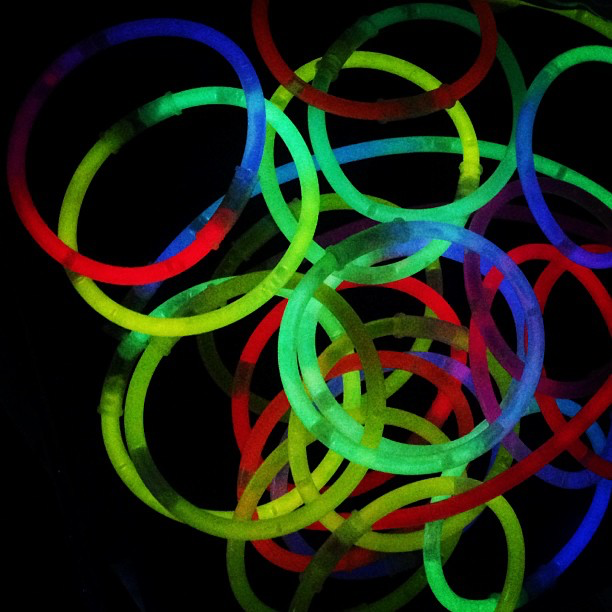 Your teacher will assign you one of the problems. Create a visual display that shows your solution to the problem. Be prepared to share your solution with the class.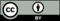 © CC BY Open Up Resources. Adaptations CC BY IM.